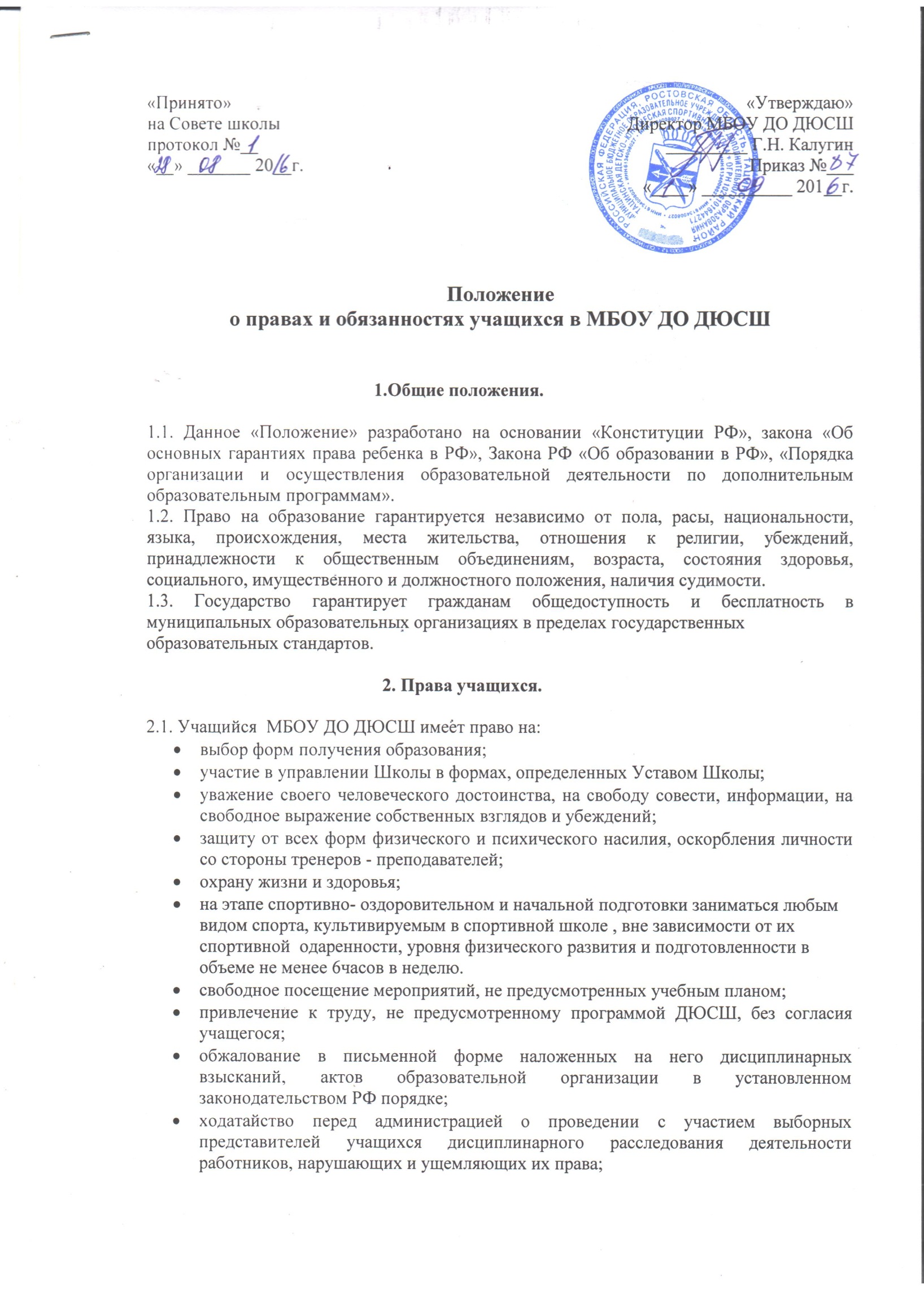 бесплатное пользование в порядке, установленном локальными нормативными актами, объектами спорта ДЮСШ;развитие своих творческих способностей и интересов, включая участие в конкурсах, олимпиадах, смотрах, физкультурных мероприятиях, спортивных мероприятиях, в том числе в официальных спортивных соревнованиях, и других массовых мероприятиях;поощрение за успехи в учебной, физкультурной, спортивной, общественной деятельности.3. Обязанности учащихся.3.1. Добросовестно осваивать общеобразовательную программу, выполнятьиндивидуальный учебный план, посещать учебно-тренировочные занятия без пропусков.3.2.Выполнять требования Устава МБОУ ДО ДЮСШ, правил внутреннего распорядка и иных локальных нормативных актов по вопросам организации и осуществления образовательной деятельности.3.3. Заботиться о сохранении и об укреплении своего здоровья, стремиться к нравственному, духовному и физическому развитию и самосовершенствованию. Своевременно проходить медицинский осмотр;3.4. Бережно относиться к имуществу ДЮСШ, своих товарищей, лиц, посещающих ДЮСШ.3.5. Беречь свою честь и достоинство, уважать честь и достоинство других учащихся и работников ДЮСШ, не создавать препятствий для получения образования другими учащимися.3.6. Поддерживать уровень физического развития и подготовленности, совершенствоватьспортивное мастерство, выполнять индивидуальные планы подготовки, вести учётвыполнения заданий (дневник спортсмена);3.7. Соблюдать меры безопасности на тренировочных занятиях и соревнованиях;3.8. Соблюдать Правила поведения обучающихся;3.9. Выполнять законные требования работников Школы.